Lutherrose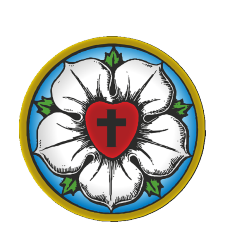                                                Die Lutherrose ist ein Symbol für die evangelisch-lutherische                         Kirche. Früher diente sie Martin Luther als Siegel für seine Briefe.Das Vorbild für die Lutherrose findest du im Augustinerkloser zu Erfurt. Dort lebte Luther einige Jahre als Mönch. Die Farben und Formen der Lutherrose haben alle eine Bedeutung:Rot ist das Herz. Der Glaube im Herzen macht uns seelig.Weiß ist die Rose. Die Farbe der Engel. Sie steht auch für Friede, Trost und Freude, die der Glaube schenkt.Blau (der Hintergrund)zeigt den Himmel und weist auf die himmlische Freude hin, auf die wir hoffen.Schwarz ist das Kreuz. Es erinnert uns daran , dass Jesus Christus  für uns am Kreuz gestorben ist.Es steht mitten im Herz, weil der Glaube an Jesus eine Herzensache ist.Gold ist das wertvollste und edelste Metall. Der goldene Ring hat keinen Anfang und kein Ende, wie Gottes liebe. https://www.religionen-entdecken.de/lexikon/l/lutherrosehttps://www.afgshop.de/postkarte-lutherrose-1-1.htmlhttps://pixabay.com/hu/photos/?q=r%C3%B3zsa+luther&hp=&image_type=all&order=popular&cat=&min_width=&min_height=